  CRITERI PER ASSEGNAZIONE TABLET O PC IN COMODATO D’USO GRATUITO(Delibera del Consiglio d’Istituto del 28 aprile 2020)I criteri generali che si utilizzeranno per l’assegnazione dei tablet in comodato d’uso gratuito  per  gli studenti meno abbienti ( art. 120  D.L. n. 18  del 17 marzo 2020)  e per effettuare esclusivamente la DAD ,  terranno conto delle seguenti condizioni :I dispositivi verranno distribuiti su richiesta della famiglia , che dovrà dichiarare ed autocertificare le proprie condizioni socio-economiche  prioritariamente a quegli alunni del tutto sprovvisti di device ( pc, tablet,) secondo il seguente ordine prioritario :CRITICITA’ ECONOMICA –FINO A 10.000 EURO-ALUNNI BES,DSA-CLASSE FREQUENTATA dalla classe 3^ della Scuola sec. di primo grado a scendere fino al termine della scuola dell’obbligo : 1^ della Primaria2)  CRITICITA’ ECONOMICA – DA 10.000 A 20.000 EURO-ALUNNI BES,DSA-CLASSE FREQUENTATA dalla classe 3^ della Scuola sec. di primo grado a scendere fino al termine della scuola dell’obbligo : 1^ della Primaria3) CRITICITA’ ECONOMICA – DA 20.000 A 30.000 EURO-ALUNNI BES,DSA-CLASSE FREQUENTATA dalla classe 3^ della Scuola sec. di primo grado a scendere fino al termine della scuola dell’obbligo : 1^ della PrimariaCi riserva comunque di soddisfare tutti i BES e DSA certificati  e di assicurare almeno 1 dispositivo per quelle famiglie meno abbienti che abbiano più di un figlio frequentante il nostro Istituto.IL DIRIGENTE SCOLASTICOProf.ssa Tiziana Cerbino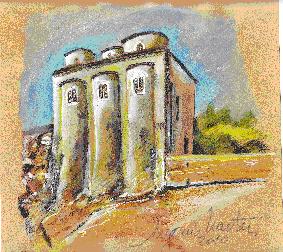 chiesa di San Marco (metà dell'XI secolo)ISTITUTO COMPRENSIVO A.AMARELLIVIA GRAN SASSO n. 16 -  87067 ROSSANO -TEL.0983/512197 - FAX 0983/291007csic8aq00b@pec.istruzione.it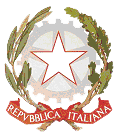 Sito Web: http:// www. icamarellirossano.edu.it   – e-mail  CSIC8AQ00B@istruzione.it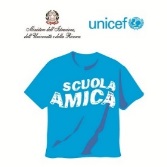 Sito Web: http:// www. icamarellirossano.edu.it   – e-mail  CSIC8AQ00B@istruzione.itSito Web: http:// www. icamarellirossano.edu.it   – e-mail  CSIC8AQ00B@istruzione.itALUNNI BES,DSACLASSE FREQUENTATACRITICITA’ ECONOMICAIn particolare verra’ considerato :-la possibilità di utilizzare il dispositivo e l’effettiva partecipazione  alla DAD Si partirà dalla classe 3^ della Scuola sec. di primo grado a scendere fino al termine della scuola dell’obbligo : 1^ della PrimariaVerrà considerata la fascia reddituale che la famiglia dovrà dichiarare e/o autocertificare :-fino a 10.000-da 10.000 a 20.000-da 20.000 a 30.000